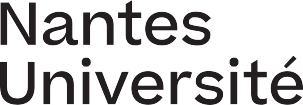 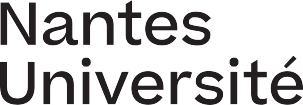 (__) GARDE D’ENFANT / ENFANT MALADE (__) MARIAGE OU PACS de l’intéressé-e	(__) MARIAGE OU PACS d’un enfant(__) DÉMÉNAGEMENT (un jour à récupérer)(__) NAISSANCE (pour le père)(__) DÉCÈS OU MALADIE TRÈS GRAVE (conjoint, père, mère, enfant)(__) DÉCÈS (enfant de moins de 25 ans)	(__) DÉCÈS (enfant de 25 ans et plus)(__) DÉCÈS (beaux-parents, grands-parents, frères, sœurs)(__) DÉCÈS (autres parents ou amis / un jour à récupérer)(__) OBSÈQUES D’UN COLLÈGUE DE DE NANTES UNIVERSITÉ(__) EXAMENS médicaux obligatoires antérieurs ou postérieurs à l'accouchement / Allaitement(__) FÊTE RELIGIEUSE, laquelle ? (facultatif) 	(__) RÉVISION CONCOURS (un concours par an)	(__) CONCOURS (un concours par an)(__) HEURE MENSUELLE D'INFORMATION SYNDICALE (__) AUTRES à préciser : 		Nombre de jours (le samedi est un jour ouvrable) : 		Ou Nombre d’heures : 	 soit cumul annuel : 		Date du 1er jour d’absence : 		Date du dernier jour d’absence : 	JOINDRE AU PRÉSENT FORMULAIRE  LA PIÈCE JUSTIFIANT ’AUTORISATION D’ABSENCE ET TRANSMETTRE L’ENSEMBLEAU DIRECTEUR pour les composantes, A LA DRHDS pour les services universitairesDate : 	Signature de l’agent :RAPPEL : les autorisations d'absence sont à prendre au moment de l'événement et ne peuvent pas être octroyées pendant un congé.DEMANDE D’AUTORISATION D’ABSENCE Se référer au tableau des autorisations d’absence en ligne sur l’intranet.(formulaire à utiliser uniquement par les agents ne se servant pas de G2t)Service :NOM :Prénom :Grade :Avis du Supérieur hiérarchique       ❒  Avis Favorable       ❒  Avis DéfavorableSignature du Supérieur hiérarchiqueNom :